Кинезиологические упражнения для детей для улучшение памяти и внимания.Кинезиология - наука о развитии головного мозга через движение. Она существует уже двести лет и используется во всем мире.Кинезиологические упражнение – это комплекс движений позволяющих активизировать межполушарное воздействие. Они повышают стрессоустойчивость, синхронизируют работу полушарий, улучшают мыслительную деятельность, способствуют улучшению памяти и внимания, облегчают процесс чтения и письма.Упражнения необходимо проводить ежедневно.С начало детям с раннего возраста учить выполнять пальчиковые игры от простого к сложному. После того как дети научились выполнять пальчиковые игры с пяти лет даем комплекс пальчиковых кинезиологических упражнений, состоящих из трех положений рук последовательно сменяющих друг друга. Ребенок выполняет вместе со взрослым, затем самостоятельно по памяти.Упражнение: «Кулак-ребро-ладонь»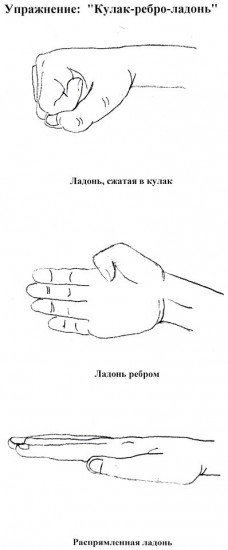 Ладонь, сжатая в кулакЛадонь ребромРаспрямлённая ладоньУпражнение: «Фонарики»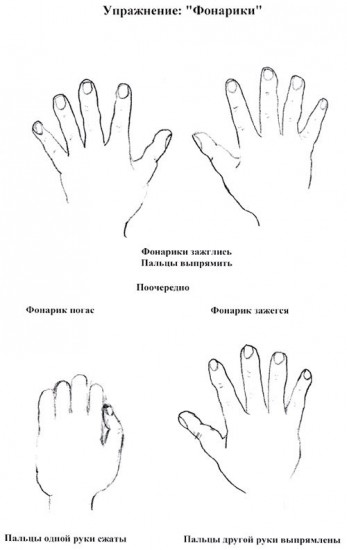 Фонарики зажглисьПальцы выпрямитьПоочерёдноФонарик погас                                            Фонарик  зажёгсяПальцы одной руки сжаты                    Пальцы другой руки выпрямленыУпражнение: «Дом-ёжик-замок»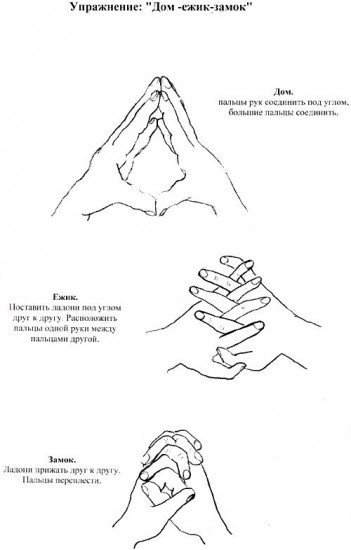 Дом.Пальцы рук соединить под углом,Большие пальцы соединить.Ёжик.Поставить ладони под углом друг к другу. Расположить пальцы одной руки между пальцами другой.Замок.Ладони прижать друг к другу.Пальцы переплести.Упражнение: «Гусь-курица-петух»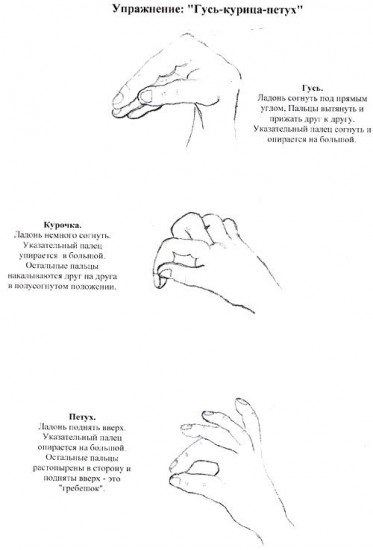 Гусь.Ладонь согнуть под прямым углом. Пальцы вытянуть и прижать друг к другу. Указательный палец согнут и опирается на большой.Курочка.Ладонь немного согнуть, указательный палец упирается в большой. Остальные пальцы накладываются друг на друга в полусогнутом положении.Петух.Ладонь поднять вверх, указательный палец опирается на большой. Остальные пальцы растопырены в сторону и подняты вверх-это «гребешок».Упражнение: «Зайчик-колечко-цепочка»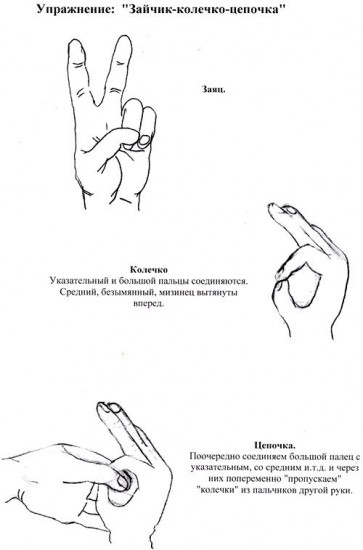                                     Заяц.                                                  Колечко.                                                                                Указательный и большой                                                                           пальцы соединяются. Средний,                                                                          безымянный, мизинец вытянуты вперёд.Цепочка.Поочерёдно соединяем большой палец с указательным, со средним и т.д. и через них попеременно «пропускаем» «колечки» из пальчиков другой руки.Упражнение: «Ножницы-собака-лошадка»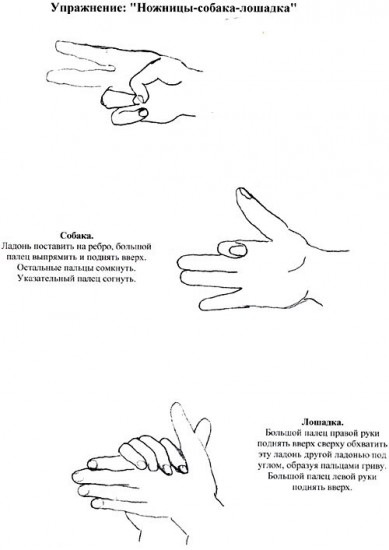 Ножницы.Собака.Ладонь поставить на ребро, большой палец выпрямить и поднять вверх. Остальные пальцы сомкнуты, указательный палец согнуть.Лошадка.Большой палец правой руки поднять вверх, сверху обхватить эту ладонь другой ладонью под углом, образуя пальцами гриву. Большой палец левой руки поднять вверх.Упражнение: «Зайчик-коза-вилка»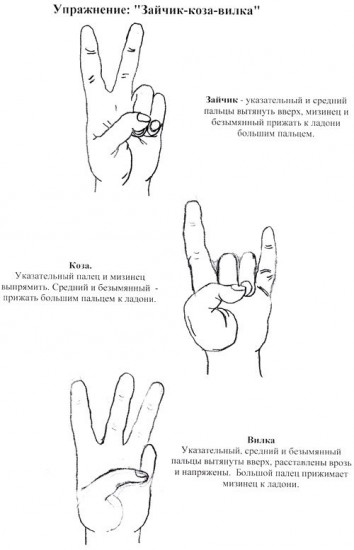 Зайчик.Указательный и средний пальцы вытянуть вверх, мизинец и безымянный прижать к ладони большим пальцем.Коза.Указательный палец и мизинец выпрямить. Средний и безымянный-прижать большим пальцем к ладони.Вилка.Указательный, средний, и безымянный пальцы вытянуты вверх, расставлены врозь и напряжены. Большой палец прижимает мизинец к ладони.Упражнение: «Колечко»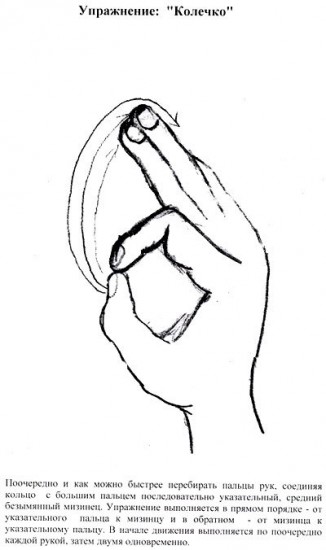 Поочерёдно и как можно быстрее перебирать пальцы рук, соединяя кольцо с большим пальцем последовательно указательный, средний, безымянный и мизинец. Упражнение выполняется в прямом порядке-от указательного пальца к мизинцу и в обратном-от мизинца к указательному пальцу. В начале движения выполняется поочерёдно каждой рукой, затем двумя одновременно.Упражнение: «Флажок-рыбка-лодочка»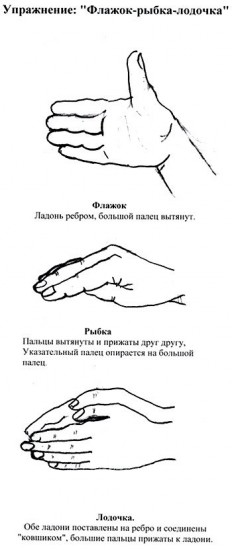 ФлажокЛадонь ребром, большой палец вытянут.РыбкаПальцы вытянуты и прижаты друг к другу. Указательный палец опирается на большой палец.ЛодочкаОбе ладони поставлены на ребро и соединены «ковшиком», большие пальцы прижаты к ладони.Благодаря двигательных упражнений для пальцев происходить компенсация левого полушария и активизация межполушарного воздействия, что способствует к детской стрессоустойчивости к обучении к школе. 